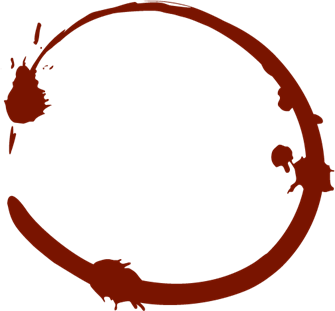 WINEDINNERTUESDAYMAR. 14th 20237 PMA TRIP AROUND THE WORLD WITHPAUL HOBBSSIX COURSE WINE PAIRED DINNER $210UPSTATE NYShrimp AranciniLemon AioliHillick & Hobbs, Dry Riesling, Seneca Lake  2020SPAINCrab TowerCucumber, Pimento, Pineapple, Saffron AioliAlvaredos-Hobbs, Godello, Ribeira Sacra, Galicia  2018RUSSIAN RIVER VALLEYGnocchiBroccoli Walnut PestoPaul Hobbs, Chardonnay  2020ARMENIALamb LoinTabboulehYacoubian-Hobbs, Areni ‘Sarpina’, Rind Vayots Dzor  2017ARGENTINA & FRANCEFilet MignonMushroom Terrine & ChimichurriCrocus, Malbec ‘Le Calcifere’ de Cahors  2017Bramare, Malbec ‘Lujan de Cuyo’, Mendoza  2020NAPA VALLEYChocolate TrufflePaul Hobbs, Cabernet Sauvignon, Coombsville  2018Coffee / Tea / Espresso / Cappuccino*does not include tax & gratuity